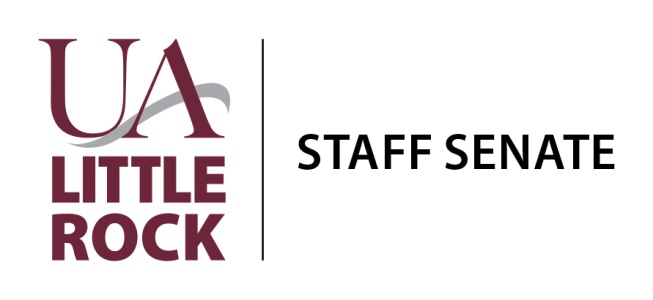 March 15, 2018Student Services Center—Donaldson Auditorium (Room 104)10:00 a.m. – 11:00 a.m.Welcome and IntroductionsReview MinutesTreasurer’s ReportCommittee UpdatesBlood DriveCommunicationsFundraisingGovernanceHelping HandsIssues and ConcernsProfessional DevelopmentStaff Awards CeremonyAd Hoc/University CommitteesCampus BeautificationUniversity BudgetHLC/Accreditation Policy AdvisorySocial EngagementOpen Forum	Discussion on Nonclassified Performance Evaluations “Heart of A Trojan” CampaignOut of Darkness Suicide Prevention Staff Senate Walk TeamStaff Engagement, Mission and Vision for the FutureVolunteer Opportunity—April 19, 2018Next Meeting—April 20, 2018 (2018 Staff Awards Ceremony)Adjourn